Publicado en 08015 el 08/04/2014 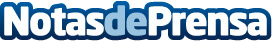 ¿Por qué los cigarrillos electrónicos no son cancerígenos?- El líquido del cigarrillo electrónico no produce cáncer, no hay un solo caso documentado en sus diez años de existencia.
- Los componentes del líquido del cigarrillo electrónico se usan ampliamente en productos de consumo cotidianos, cosmética y fármacos.
- Un uso responsable de los cigarrillos electrónicos no conduce a ningún tipo de afección.Datos de contacto:J.Roblescigarroselectronicos.comNota de prensa publicada en: https://www.notasdeprensa.es/por-que-los-cigarrillos-electronicos-no-son_1 Categorias: Medicina Industria Farmacéutica Medicina alternativa http://www.notasdeprensa.es